NÁZEV ZÁVĚREČNÉ PRÁCEJméno Příjmení1, Jméno Příjmení2 a Jméno Příjmení1,21 Ústav letecké dopravy, Fakulta dopravní, České vysoké učení technické v Praze, Horská 3, 128 03 Praha, Česká republika2 Další organizace (je-li třeba), Adresa další organizace (ve stejném tvaru jako 1)ABSTRAKT Tento templát je určen pro rozšířený abstrakt k závěrečným prace. Rozsah rozšířeného abstraktu by měl být mezi 2 a 3 stranami. V rámci dokumentu dodržujte definované formátování. Dokument je struktorován v souladu se standardní strukturou odborných prací. Rozsah abstraktu je 150 – 250 slov. Abstrakt by měl být psán strukturovanou formou s následujícími částmi – motivace, definice problému, přístup k problému, výsledky, závěr. V abstraktu by se neměli vyskytovat zkratky, mimo všeobecně známých (např. ICAO, IATA atp.). Abstrakt by neměl obsahovat reference.Klíčová slova: 5 – 10 klíčových slov v abecedním pořadí (vyvarujte se používání zkratek), s malým počátečním písmenem, oddělené čárkouÚVODV rámci úvodu by měl být převážně představen výzkum (celosvětově) s odkazem na odborné publikace (zejména odborné články – Scopus, WoS) publikované v minulosti a vztahující se podobného tématu. Úvod by měl začínat širším přehledem a následně se omezit na konkrétní problémy. Poslední část by pak měla obsahovat stanovené cíle a formulované hypotézy. V úvodu je tedy třeba poskytnout důvody k řešení daného problému a říci, proč je studie nezbytná. V textu dokumentu je možné využívat zkratky, přičemž MATERIÁLY A METODYV této části je nezbytné popsat přístup k definovanému problému (vč. měřící techniky, subjektů, zpracování dat apod.).PodkapitolaNepoužívejte vetší strukturování než do druhé úrovně. Podkapitoly by neměly být využívány v následujících sekcích: Úvod, Diskuze, Závěr.Obrázky a tabulkyNa každý obrázek je třeba se  odkazovat v textu. Obrázky je třeba vždy opatřit popiskem pod obrázkem, viz obrázek 1. Veškeré obrázky by měly být v dobré kvalitě, v jazyce práce (užívané zkratky pro proměnné apod. není nezbytné překládat, viz obr. 1) a s vysvětlením všech použitých zkratek. Tabulky musí být opatřeny popiskem nad tabulkou. Množství tabulek se snažte udržet na nezbytném minimu. Stejně jako u obrázků je nezbytné, aby bylo na tabulky odkazováno v textu. RovniceRovnice je nezbytné číslovat u pravého okraje a všechny použité proměnné/konstanty je nezbytné vysvětlit tak, jak je představeno u následující vztahu termodynamické entropie  [1]:kde  je teplo a  je termodynamická teplota. Využijte standardní formát zápisu, tj. proměnné psané kurzívou, konstanty a jednotky bez kurzívy.VÝSLEDKY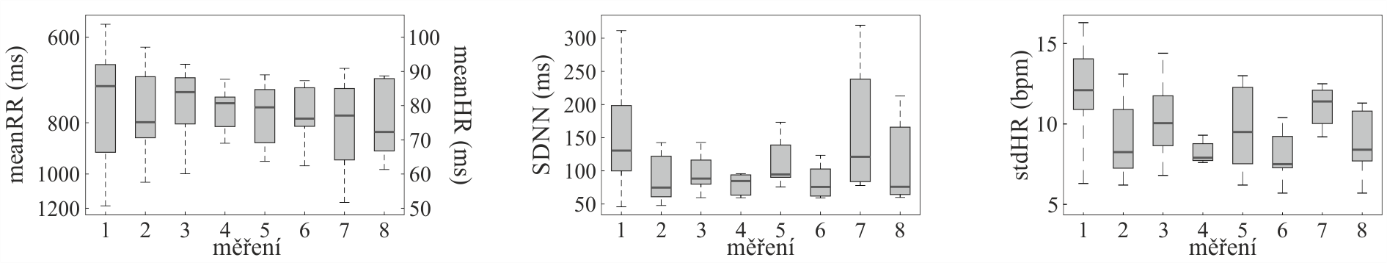 Je třeba jasně prezentovat výsledky řešení problému, kterém se práce zabývá. Toto je popis výsledků, ne diskuse.DISKUZEPředkládané výsledky by měly být projednávány a pokud možno srovnávány s obdobnými studiemi, které by řešily podobné problémy.ZÁVĚRKromě obecných závěrů poskytněte potenciální přínos(y), omezení a doporučení.PODĚKOVÁNÍTato část musí být umístěna na konci článku před seznamem literatury. Tato část není očíslována. Poskytněte informace o finanční podpoře práce (grant atd.) a všem jednotlivcům, kteří nejsou uvedeni jako autoři, ale podíleli se například na korekturách, jazykové kontrole, konzultacích atd.SEZNAM POUŽITÉ LITERATURYUjistěte se, že každý odkaz citovaný v textu je také uveden v seznamu literatury (a naopak). Nezveřejněné výsledky a osobní komunikace se nedoporučují zařazovat do seznamu, ale mohou být uvedeny v textu. Odkazy na webové stránky budou přijímány pouze minimálně. Odkazy v textu mají formu čísla v hranatém závorce. V případě citování více odkazů je nutné poskytnout každý odkaz samostatně, tj. [1], [2], [3] spíše než [1,2,3] nebo [1-3]. Číslování odkazů v textu by mělo být kontinuální. Je-li autor publikace korporací, uveďte celé jméno společnosti. Formáty pro jednotlivé citační zdroje najdete níže. V přehledu naleznete knihu [1,2], odborný článek [3], kapitolu z knihy [4], konferenční příspěvek [5], online dokument [6].Müller, Ingo. A history of thermodynamics: the doctrine of energy and entropy. Springer Science & Business Media, 2007.Beat, Jennifer, Elizabeth Elliott, Louise Baur, and Victoria Keena. Scientific Writing-Easy when you know how. The BMJ Publishing Group, 2002.Jarque, Carlos M., and Anil K. Bera. "A test for normality of observations and regression residuals." International Statistical Review/Revue Internationale de Statistique (1987): 163-172.Feynman, Richard P. "There’s plenty of room at the bottom: An invitation to enter a new field of physics." In Handbook of Nanoscience, Engineering, and Technology, Third Edition, pp. 26-35. CRC Press, 2012.Hawking, S. W. "The measure of the universe." In AIP Conference Proceedings, vol. 957, no. 1, pp. 79-84. AIP, 2007.International Civil Aviation Organization. Safety report 2015, 2015. URL http://www.icao.int/safety/Documents/ICAO_Safety_Report_2015_Web.pdf. [Online].(1)